Recording what you are eating will help us assess how balanced your diet is. How to complete Your Food Diary:Complete your diary for 4 days and try to include at least 1 weekend day prior to your appointment.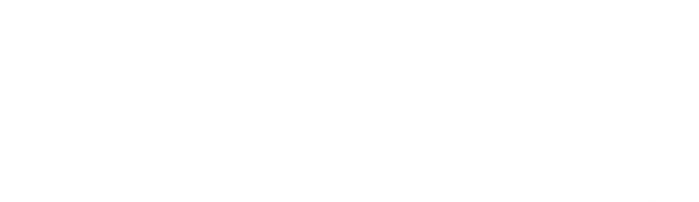 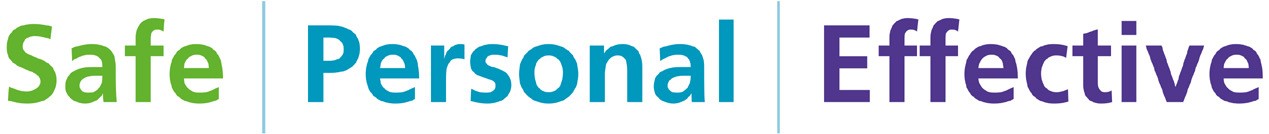 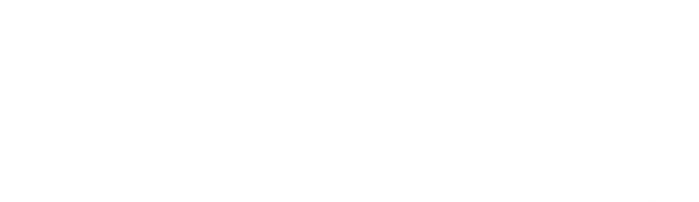 Record as you go, please include timings to improve accuracy. Write down everything you eat and drink in household measures, for example, 3 tablespoons cereal, 2 slices of bread, 1 teaspoon of spreading fat, 1 large mug of milky tea.Describe the brand of your food for example, Nestle, Genius, Warburtons, supermarket brand.Complete your food diary and send to: dietitians@elht.nhs.uk(Please state your name, date of birth and/or NHS number in the email subject)Food diary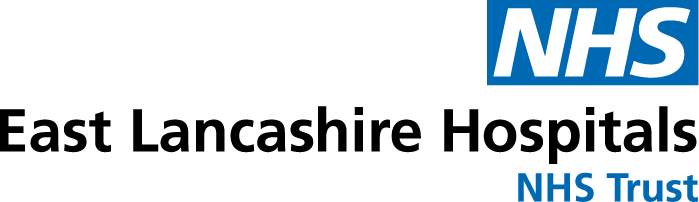 Name:____________________________________DOB / NHS number:_________________Use this diary to record all meals, snacks and drinks 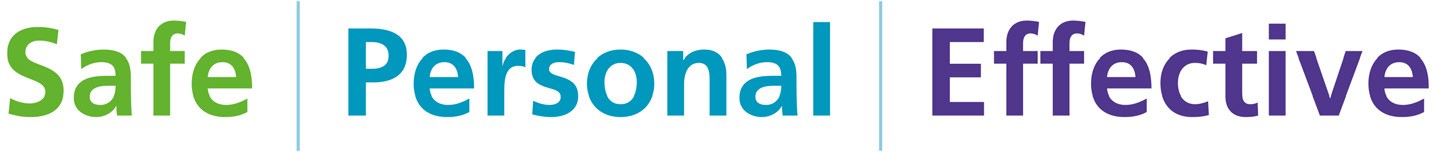 Please email or bring completed diary to your next appointment.Examples of how to record your diaryBreakfast7am gluten free porridge with  skimmed milk (125ml)  1 small banana pure orange juice (200ml)Lunch12.30pm 400g tin Heinz tomato soup 1 large seeded bread roll (Tesco free from), fruit yogurt (125g pot) coffee (Skimmed milk) Dinner6pm 3 egg -sized new potatoes boiled 1 chicken breast grilled3 florets broccoli steamed 1 teaspoon Sainsbury low fat spread Snacks11am 1 medium apple3pm 1 packet Seabrook crisps (25g) 3 coffees (skimmed milk) Water (750ml bottle)Drinks/FluidCadbury’s hot chocolate 1 glassWater 4 glassesSemi- skimmed milk 1 glass4 cups of teaDay 1Day 2Day 3Day 4